Општинска јавна установа за деца-Детска градинка„ДимчеМирчев”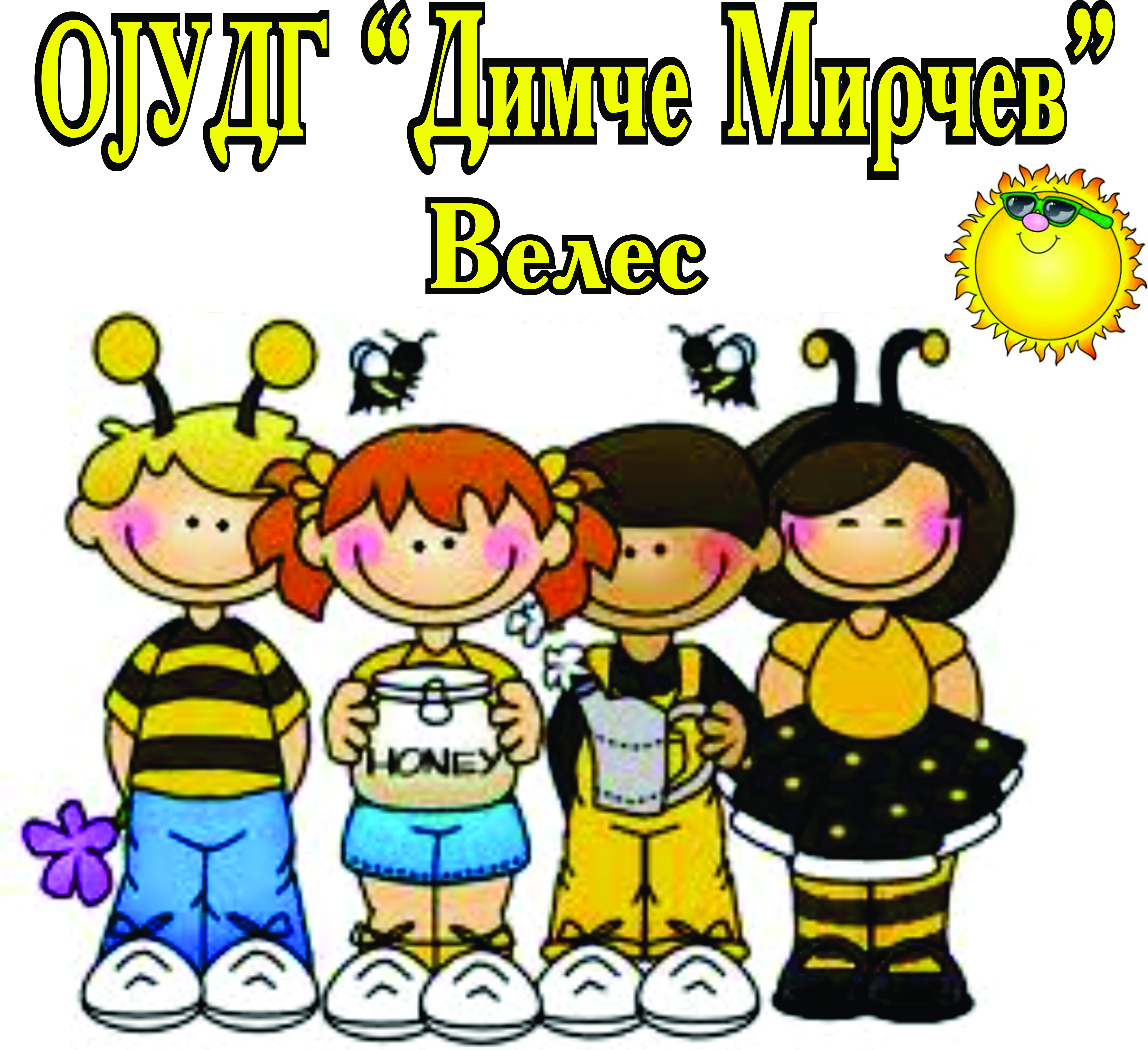             ул.„Тодор Христов-Офицерчето” бр.1, 1400 Велес           тел.043/231-226 e-mail: gradinkaveles@gmail.com, web: www.gradinkadimcemircev.mk       ВРЗ ОСНОВА НА ОПЕРАТИВЕН ПЛАН ЗА АКТИВНОСТИ ВО УСТАНОВИТЕ ЗА ЗГРИЖУВАЊЕ И ВОСПИТАНИЕ НА ДЕЦА ПО УКИНУВАЊЕ НА ВОНРЕДНАТА СОСТОЈБА                    ДОНЕСЕН ОД СТРАНА НА ВЛАДА НА Р.С. МАКЕДОНИЈАПРОТОКОЛЗА ЛИЦА ОДГОВОРНИ ЗА ДИСТРИБУЦИЈА НА ХРАНА ОД ГЛАВНА КУЈНА ДО ДРУГИТЕ ОБЈЕКТИ-Задолжително носење на лична заштитна опрема, маска и ракавици;-При влегување на вработените во установата задолжително мерење температура со                                             безконтактен термометар од страна на одговорно лице и задолжително миење или дезинфекција на рацете;-Да се врши секојдневна дезинфекција на превозните средства со кои се дистрибуира храна од главната кујна до другите објекти;-Храната да биде доставена до влезот на кујната или влез на објект (во зависност од објект) и ставена на количка/помошна масичка.